Решение шахматных задач.Головоломка-бродилка «Лабиринт».Чёрная фигура (или пешка) должна добраться до контрольного поля (своего домика), не становясь на поля, занятые львами, тиграми, леопардами, медведями, волками или лисицами.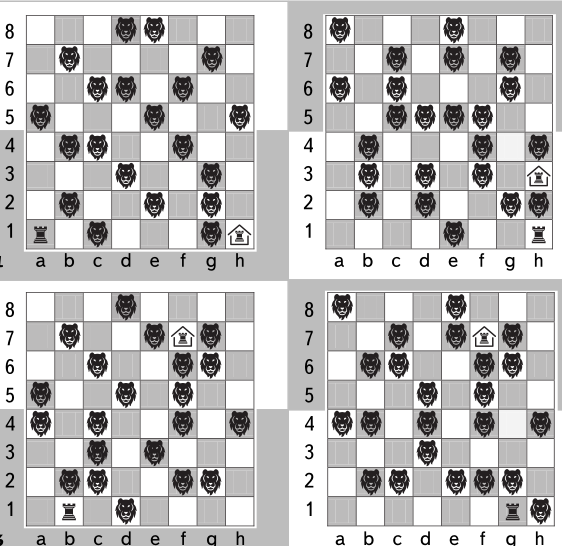 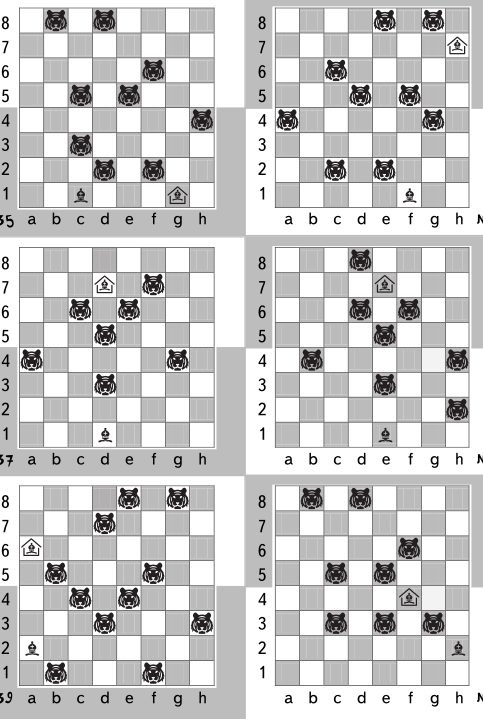 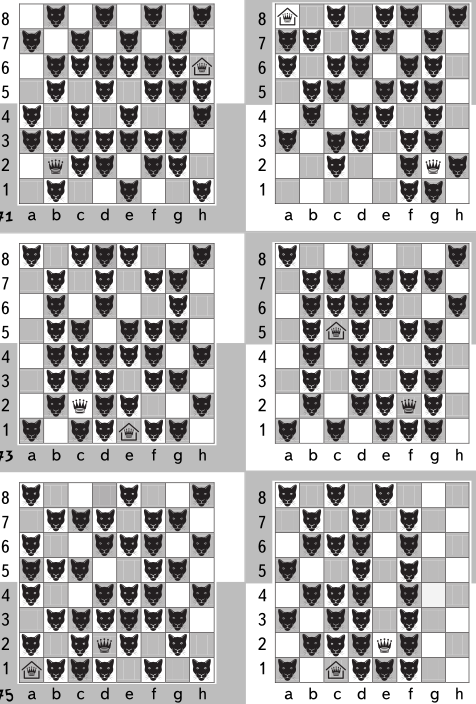 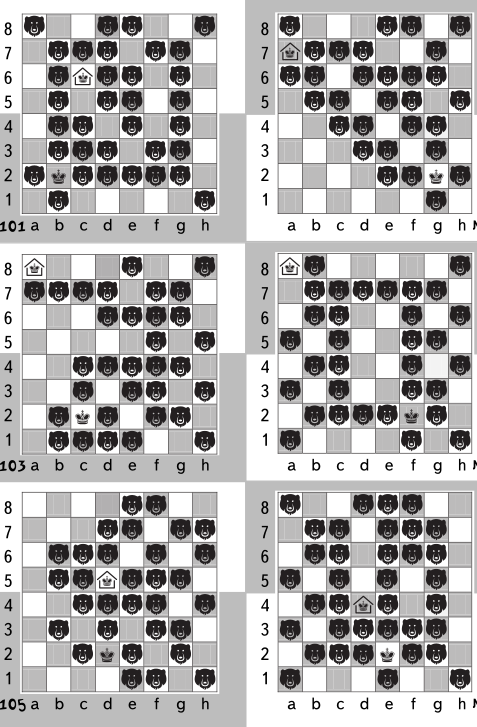 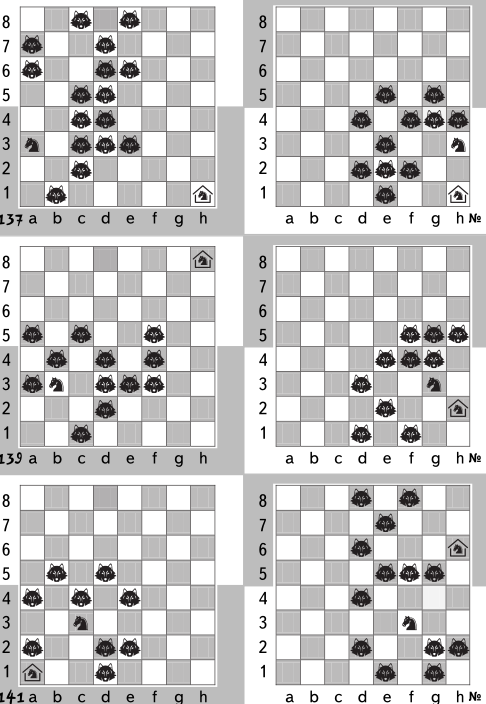 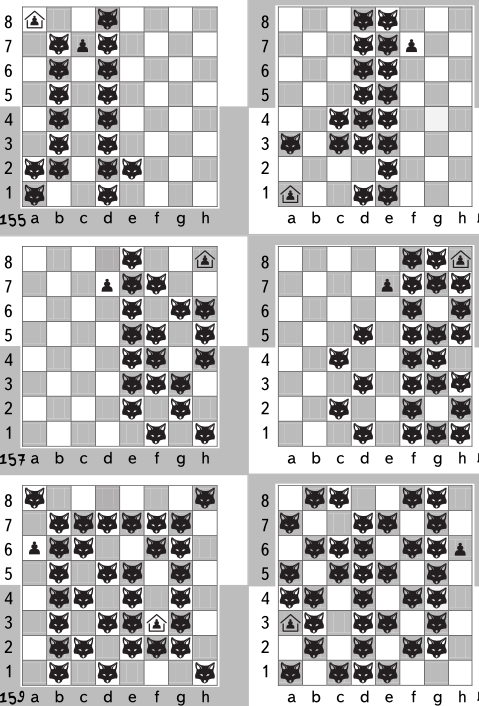 2.Головоломка-бродилка «Перехитри часовых».В головоломке ходит только белая фигура (или пешка), которая должна наиболее коротким путём добраться до контрольного поля (своего домика):не останавливаясь на полях, где её могут побить чёрные фигуры;  не становясь на поля с нарисованными пеньками, деревьями, буграми, водоёмами, горами, столбами, болотом и т. п.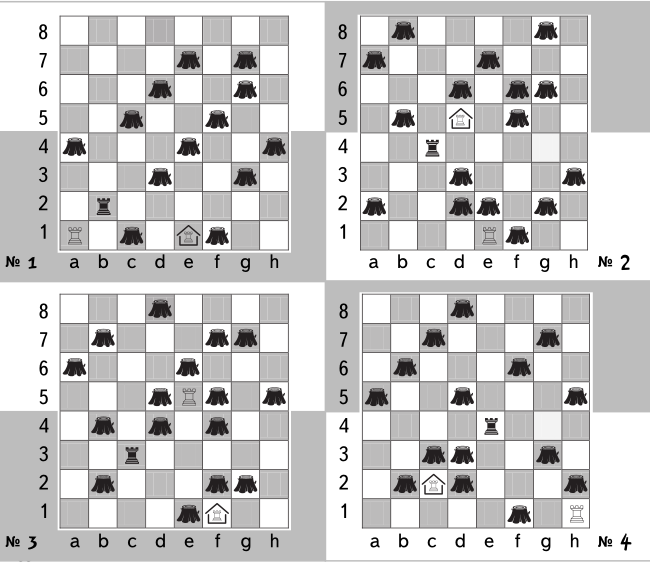 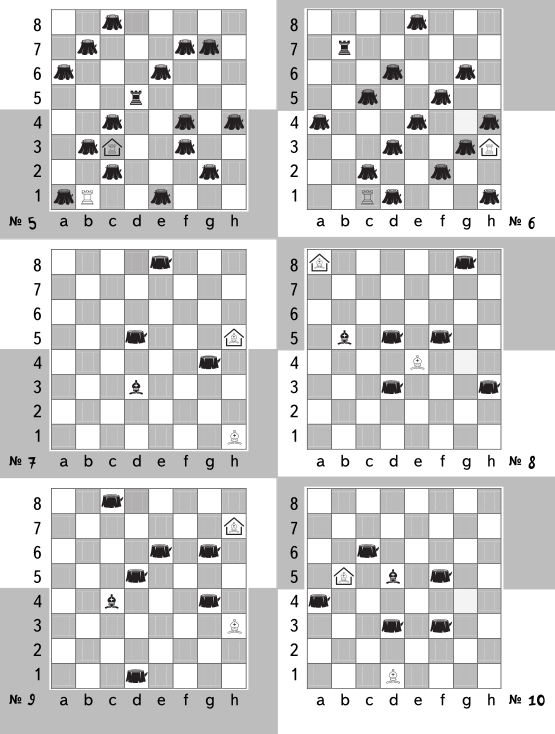 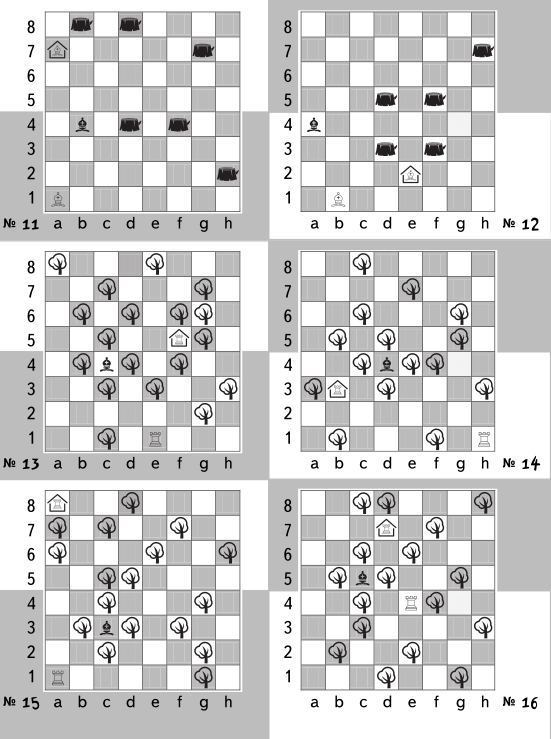 Нападение.Сделай за белых такой ход, чтобы все чёрные фигуры оказались под боем.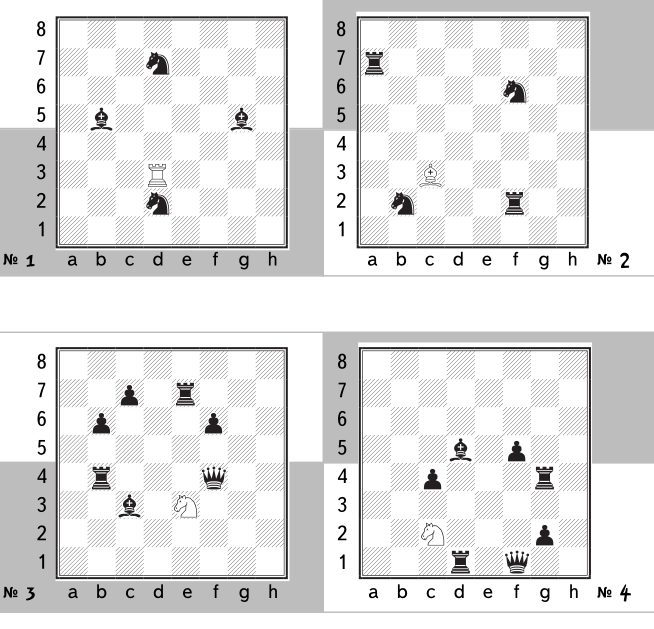 Чёрные пешки прорываются в ферзи.Хотя  бы  одна  чёрная  пешка  при  лучшей игре  белых  должна  успешно  достигнуть  поля превращения (белые и чёрные совершают ходы по очереди; первый ход делают чёрные).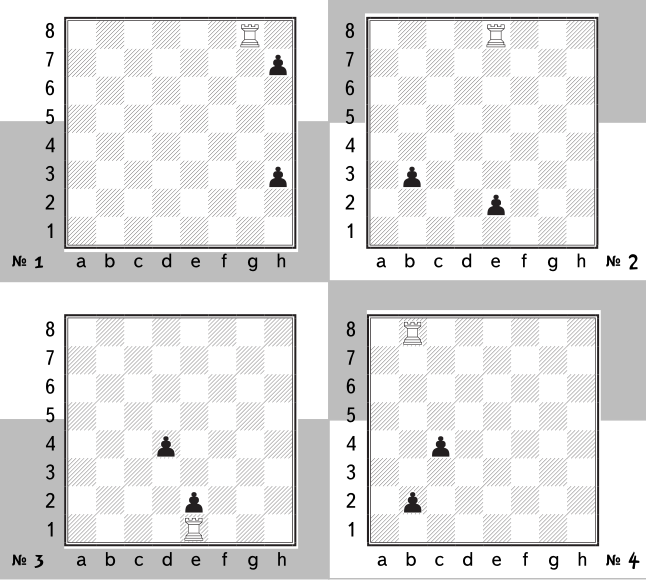 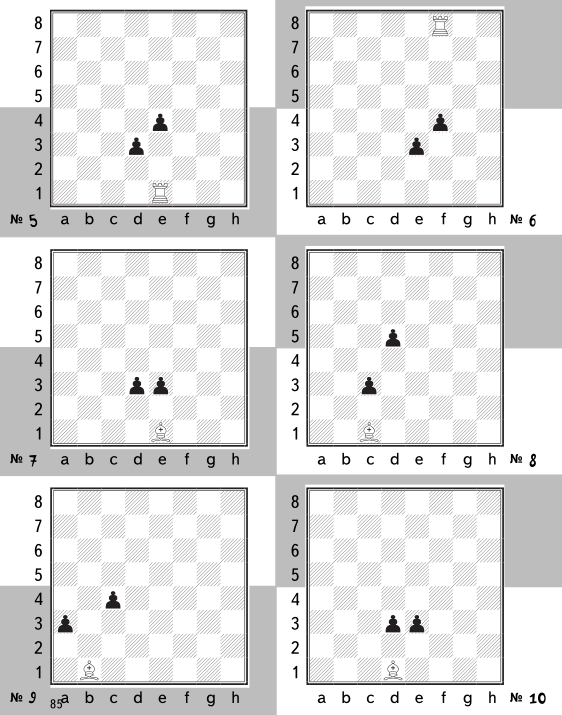 Все варианты объявления шаха.Сколькими  способами  белая  фигура  может объявить шах чёрному королю? Подсчитать всевозможные варианты объявления шаха – даже такие, где белая фигура встанет под бой (это относится преимущественно к шаху ферзём).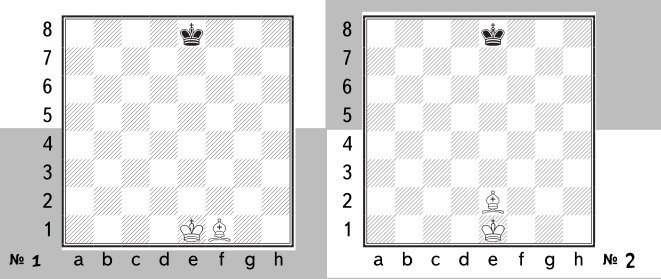 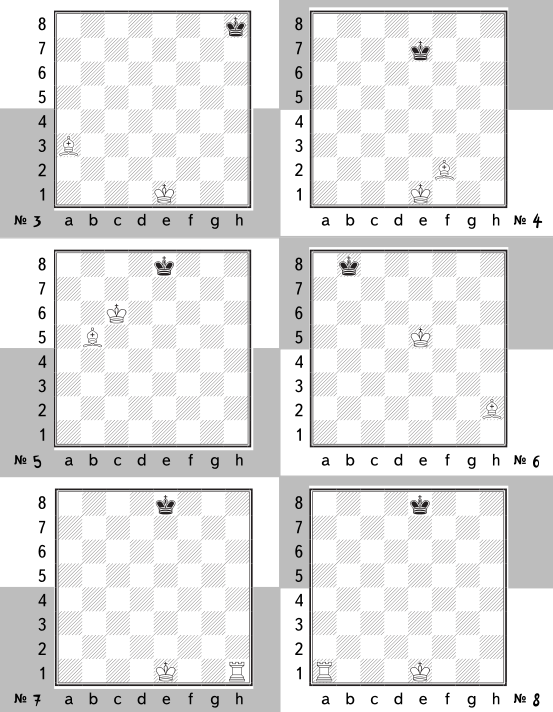 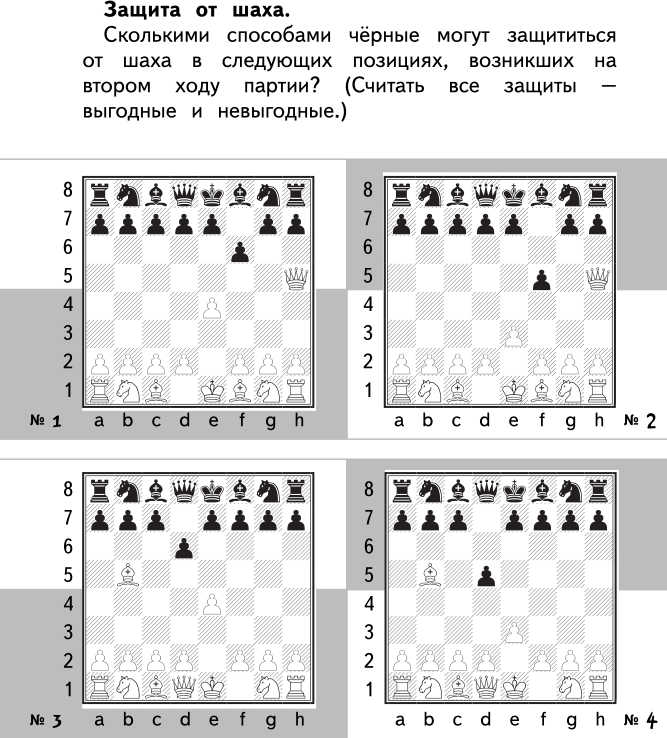 